To jest zebra i żyrafa. Czego im brakuje ?  dorysuj. 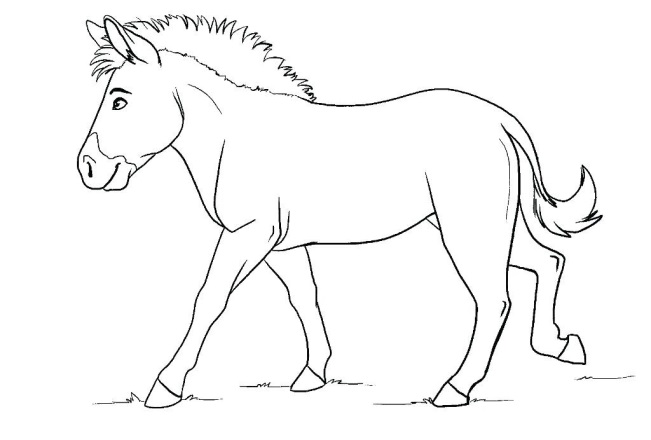 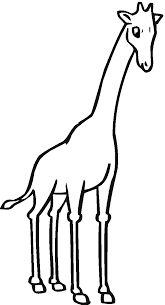 Wytnij małpki z dołu  strony i uszereguj od najmniejszej do największej. 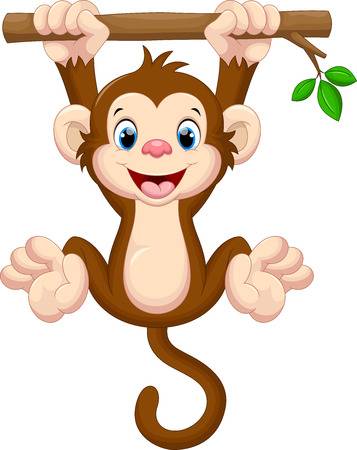 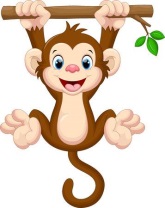 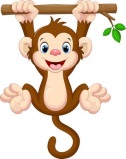 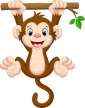 